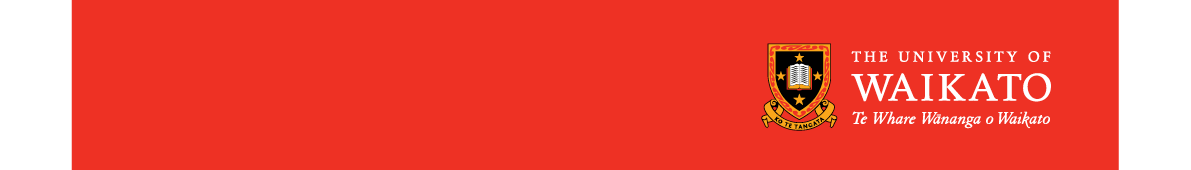 This form is to be completed and uploaded to your online application for a Te Paewai o te Rangi: The University of Waikato Scholarship for Outstanding Academic Achievement. Please ensure that all sections are completed fully.  This form should be completed electronically.Applicant’s Detailsfuture aspirationsPlease comment on your future aspirations:leadership experiencePlease comment on your leadership experience:extracurricular activities and community involvementPlease comment on your extracurricular activities and community involvement:other information you consider relevantThis (optional) field allows you to tell the Selection Panel more about yourself as a person and/or any other information you feel should be taken into consideration, e.g. illness that may have affected otherwise strong grades:Last name:      First name(s):      University of Waikato ID number:      